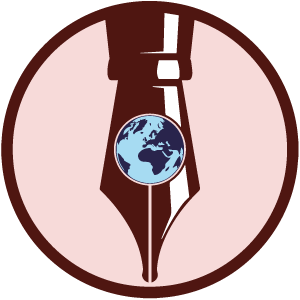 #PATTOCONLATERRAL’associazione Orti in cerca d’autore, già attiva nel promuovere la conoscenza e diffusione di tecniche di coltivazione ecosostenibili, nell’avvicinamento all’autoconsumo, nel dare il suo contributo a far riscoprire la naturale propensione dell’individuo ad essere in armonia con l’ambiente, si impegna a firmare un patto con la terra di lunga durata. L’associazione ritiene di fondamentale  importanza rivedere il rapporto fra l’uomo e la terra prima che sia troppo tardi ed è dell’idea che il rispetto per la natura, i suoi tempi, i suoi ritmi costituisca anche un mezzo per recuperare la capacità di ascolto di se stessi e dell’altro riconoscendo l’importanza di non trascurare l’equilibrio ed il benessere individuali per preservare equilibrio e benessere collettivo. In qualità di responsabile dell’associazione, dopo aver valutato insieme con gli altri componenti il valore e la necessità per il futuro del pianeta Terra e dell’Umanità di assumere comportamenti responsabili, abbiamo deciso quanto di seguito indicato:Ridurre al minimo l’utilizzo di motozappa e decespugliatore per rispettare la presenza di spontanee e del suolo come ecosistema contribuendo anche a diffondere la conoscenza di spontanee e rispettive proprietà ed usi a molti sconosciuti.Diffondere la buona pratica di utilizzo e riutilizzo di bambù, canne, rami come tutori per gli ortaggi che ne hanno bisogno, insieme con spaghi e rafia naturali (no reti di plastica, no spaghi sintetici, no fascette in plastica, no ferro plastificato…)Non sprecare niente della nostra terra, dal recupero della legna in occasione delle potature, utilizzandola per esempio anche nella costruzione a strati di bancali per coltivarci su, legna ottima per arieggiarli e favorire una concimazione naturale, ma anche come pacciamatura per sostenere le coltivazioni nelle giornate più aride e consumare così meno riserve d’acqua, fino al consumo di tutto ciò che è commestibile e che spesso finisce nella spazzatura come i gambi delle cipolle, fantastici per insaporire una frittata, le foglie dei cavolfiori con cui si possono preparare ottime vellutate, i gambi dei carciofi che a tocchetti possono essere utilizzati come condimento di un piatto di pasta e tanto altro ancora.Informarci sempre sulla provenienza di ciò che acquistiamo e non soltanto dei prodotti alimentari che, soprattutto se deperibili, è il caso di acquistare da  locali, perché anche l’acquisto di piatti e bicchieri in carta, per esempio, va fatto con consapevolezza, non ha senso ricorrervi se poi arrivano da paesi lontani ed hanno fatto chilometri e chilometri di strada inquinando, ritorniamo piuttosto all’uso di stoviglie non usa e getta, quando possibile. A fare attenzione a ciò che indossiamo non soltanto nel prenderci cura del nostro orto, quando prediligiamo tessuti naturali che non ci facciano sudare e che non inquinano. Gli indumenti in poliestere, nylon, acrilico e simili ad ogni lavaggio rilasciano microplastiche che confluiscono nei nostri oceani e nel tessuto di rispettiva flora e fauna fino a proporsi sulle nostre tavole. E’ un invito questo rivolto a tutti, i nostri armadi spesso sono pieni di capi sintetici che acquistiamo solo perché a buon prezzo, facciamoci bastare poche cose, necessarie, carine, durevoli e di più semplice smaltimento, che possano tornare alla natura senza offenderla. Prediligiamo capi ed accessori in fibre naturali (cotone, lino, canapa, lana, seta…) Favorire lo scambio intergenerazionale anche per non perdere usi, costumi e buone pratiche di una volta e divulgare tradizioni, cultura, arte, ricchezze del nostro territorio e non solo.Sviluppare e tutelare la nostra curiosità, il nostro spirito critico, la nostra capacità di sperimentare prospettive diverse perché si possano fare sempre scelte consapevoli e rispettose dell’ambiente che non ci appartiene ma di cui siamo solo parte. Il presente patto avrà durata pari alla vita dell’associazione e poi si vedrà.						In fede Loredana Tomasetta (Responsabile)